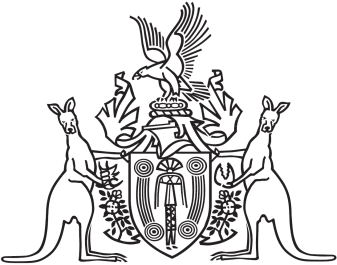 Northern Territory of AustraliaGovernment GazetteISSN-0157-833XNo. S92	8 August 2016Northern Territory of AustraliaNorthern Territory (Self-Government) Act 1978 (Cth)Prorogation NoticeI, John Laurence Hardy, Administrator of the Northern Territory of Australia, under section 22(1) of the Northern Territory (Self-Government) Act 1978 (Cth), prorogue the Legislative Assembly of the Northern Territory of Australia.Dated 8 August 2016.J. L. HardyAdministrator